Prosimy o czytelne wypełnienie wniosku i zaznaczeniem znakiem X odpowiednich informacji w polach wyboru W przypadku wątpliwości podczas wypełniania wniosku prosimy zwrócić się do pracownika Banku.Wniosek o zmianę warunków umowy Zmiana warunków – wnioskuję o:	podwyższenie kwoty  kredytu/  pożyczki: wnioskowana kwota podwyższenia |__     _                                       _| PLN         słownie kwota: |__     _                                                                                                                                              _| PLN	zmianę zabezpieczenia kredytu	zmiany w harmonogramie wypłaty transz	wydłużenie okresu karencji do dnia |_ _|_ _|-|_ _|_ _|-|_ _|_ _|_ _|_ _|	zmianę systemu spłaty (raty równe/  malejące)	wydłużenie okresu kredytowania do dnia |_ _|_ _|-|_ _|_ _|-|_ _|_ _|_ _|_ _|	skrócenie okresu kredytowania do dnia |_ _|_ _|-|_ _|_ _|-|_ _|_ _|_ _|_ _|	zmiana oprocentowania ze zmiennej stopy procentowej na okresowo stałąBank informuje, że w okresie obowiązywania stałej stopy procentowej, Kredytobiorca nie może dokonać zmiany sposobu oprocentowania kredytu oraz nie może dokonać zmiany wysokości 5-letniej stałej stopy oprocentowania kredytu.	inne   INFORMACJE DODATKOWE DOTYCZĄCE WNIOSKOWANEJ ZMIANY/ UZASADNIENIE WNIOSKU O ZMIANĘ WARUNKÓW UMOWY: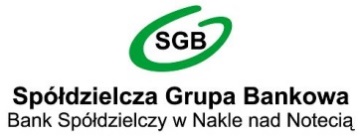 Data wpływu :|_ _|_ _|-|_ _|_ _|-|_ _|_ _|_ _|_ _|numer wniosku:imię i nazwisko kredytobiorcy/ cówPESEL nr dokumentu tożsamości numer i data zawarcia umowy  kredytu/  pożyczkimiejscowość, datapodpis kredytobiorcy/ ówpodpis kredytobiorcy/ ów